lMADONAS NOVADA PAŠVALDĪBA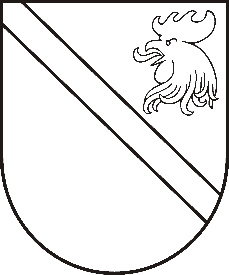 Reģ. Nr. 90000054572Saieta laukums 1, Madona, Madonas novads, LV-4801 t. 64860090, e-pasts: dome@madona.lv ___________________________________________________________________________MADONAS NOVADA PAŠVALDĪBAS DOMESLĒMUMSMadonā2020.gada 21.janvārī									       Nr.32									       (protokols Nr.2, 31.p.)Par Madonas novada Dzelzavas pagasta pārvaldes vadītāja atbrīvošanu no amataStarp Madonas novada pašvaldību un Madonas novada Dzelzavas pagasta pārvaldes vadītāju Andreju Jankovski 10.01.2020. ir parakstīta vienošanās Nr. MNP/2.4.12.3/20/9 pie 16.01.2014. darba līguma Nr. MNP/2.4.12.3./14/36, par tā izbeigšanu.Pamatojoties uz likuma “Par pašvaldībām” 21.panta pirmās daļas 9.punktu, 41.panta pirmās daļas 3.punktu, Darba likuma 114.pantu, ņemot vērā 21.01.2020. Finanšu un attīstības komitejas atzinumu, atklāti balsojot: PAR – 9 (Agris Lungevičs, Zigfrīds Gora, Ivars Miķelsons, Antra Gotlaufa, Valda Kļaviņa, Andris Sakne, Rihards Saulītis, Aleksandrs Šrubs, Gatis Teilis), PRET – NAV, ATTURAS – NAV, Madonas novada pašvaldības dome NOLEMJ:Ar 31.01.2020. (pēdējā darba diena) atbrīvot Andreju Jankovski, personas kods xxx, no Madonas novada Dzelzavas pagasta pārvaldes vadītāja amata.Domes priekšsēdētājs								          A.LungevičsE.Zāle 64860095